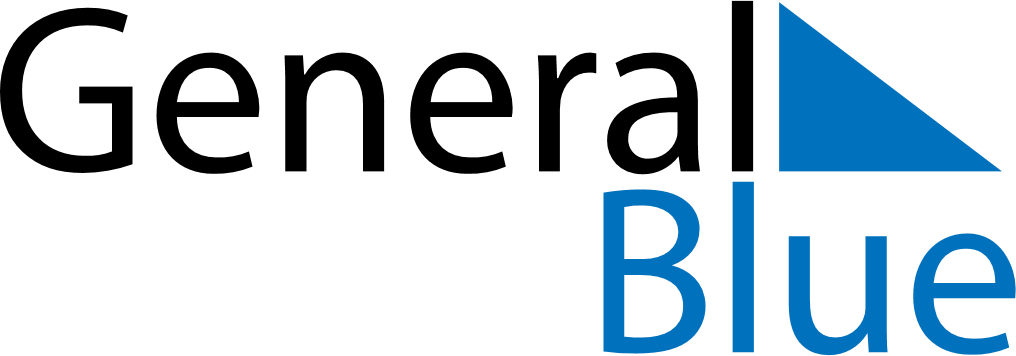 June 2024June 2024June 2024June 2024June 2024June 2024June 2024Suwalki, Podlasie, PolandSuwalki, Podlasie, PolandSuwalki, Podlasie, PolandSuwalki, Podlasie, PolandSuwalki, Podlasie, PolandSuwalki, Podlasie, PolandSuwalki, Podlasie, PolandSundayMondayMondayTuesdayWednesdayThursdayFridaySaturday1Sunrise: 4:02 AMSunset: 8:50 PMDaylight: 16 hours and 47 minutes.23345678Sunrise: 4:01 AMSunset: 8:51 PMDaylight: 16 hours and 50 minutes.Sunrise: 4:00 AMSunset: 8:52 PMDaylight: 16 hours and 52 minutes.Sunrise: 4:00 AMSunset: 8:52 PMDaylight: 16 hours and 52 minutes.Sunrise: 3:59 AMSunset: 8:53 PMDaylight: 16 hours and 53 minutes.Sunrise: 3:58 AMSunset: 8:54 PMDaylight: 16 hours and 55 minutes.Sunrise: 3:58 AMSunset: 8:55 PMDaylight: 16 hours and 57 minutes.Sunrise: 3:57 AMSunset: 8:56 PMDaylight: 16 hours and 59 minutes.Sunrise: 3:57 AMSunset: 8:57 PMDaylight: 17 hours and 0 minutes.910101112131415Sunrise: 3:56 AMSunset: 8:58 PMDaylight: 17 hours and 2 minutes.Sunrise: 3:56 AMSunset: 8:59 PMDaylight: 17 hours and 3 minutes.Sunrise: 3:56 AMSunset: 8:59 PMDaylight: 17 hours and 3 minutes.Sunrise: 3:55 AMSunset: 9:00 PMDaylight: 17 hours and 4 minutes.Sunrise: 3:55 AMSunset: 9:00 PMDaylight: 17 hours and 5 minutes.Sunrise: 3:55 AMSunset: 9:01 PMDaylight: 17 hours and 6 minutes.Sunrise: 3:54 AMSunset: 9:02 PMDaylight: 17 hours and 7 minutes.Sunrise: 3:54 AMSunset: 9:02 PMDaylight: 17 hours and 8 minutes.1617171819202122Sunrise: 3:54 AMSunset: 9:03 PMDaylight: 17 hours and 8 minutes.Sunrise: 3:54 AMSunset: 9:03 PMDaylight: 17 hours and 9 minutes.Sunrise: 3:54 AMSunset: 9:03 PMDaylight: 17 hours and 9 minutes.Sunrise: 3:54 AMSunset: 9:04 PMDaylight: 17 hours and 9 minutes.Sunrise: 3:54 AMSunset: 9:04 PMDaylight: 17 hours and 9 minutes.Sunrise: 3:54 AMSunset: 9:04 PMDaylight: 17 hours and 10 minutes.Sunrise: 3:55 AMSunset: 9:05 PMDaylight: 17 hours and 10 minutes.Sunrise: 3:55 AMSunset: 9:05 PMDaylight: 17 hours and 10 minutes.2324242526272829Sunrise: 3:55 AMSunset: 9:05 PMDaylight: 17 hours and 9 minutes.Sunrise: 3:55 AMSunset: 9:05 PMDaylight: 17 hours and 9 minutes.Sunrise: 3:55 AMSunset: 9:05 PMDaylight: 17 hours and 9 minutes.Sunrise: 3:56 AMSunset: 9:05 PMDaylight: 17 hours and 9 minutes.Sunrise: 3:56 AMSunset: 9:05 PMDaylight: 17 hours and 8 minutes.Sunrise: 3:57 AMSunset: 9:05 PMDaylight: 17 hours and 7 minutes.Sunrise: 3:57 AMSunset: 9:05 PMDaylight: 17 hours and 7 minutes.Sunrise: 3:58 AMSunset: 9:04 PMDaylight: 17 hours and 6 minutes.30Sunrise: 3:59 AMSunset: 9:04 PMDaylight: 17 hours and 5 minutes.